Конструкт урока: «Химические свойства оксидов»Оборудование и реактивы: штатив для пробирок,  пробирки пронумерованные №1, №2, №3, индикаторная бумага, универсальная индикаторная бумага, лакмус, фенолфталеин, метилоранж, стеклянная палочка, стаканы 3 штуки, раствор щелочи, вода, соляная кислота, хлорид железа(II), гидроксид меди,  спиртовка, спички, держатель для пробирок.Риск: нехватка времени, т.к. учащиеся с различной скоростью могут выполнять практическую работу.  Чётко проговорить и контролировать выполнение лабораторной работы.                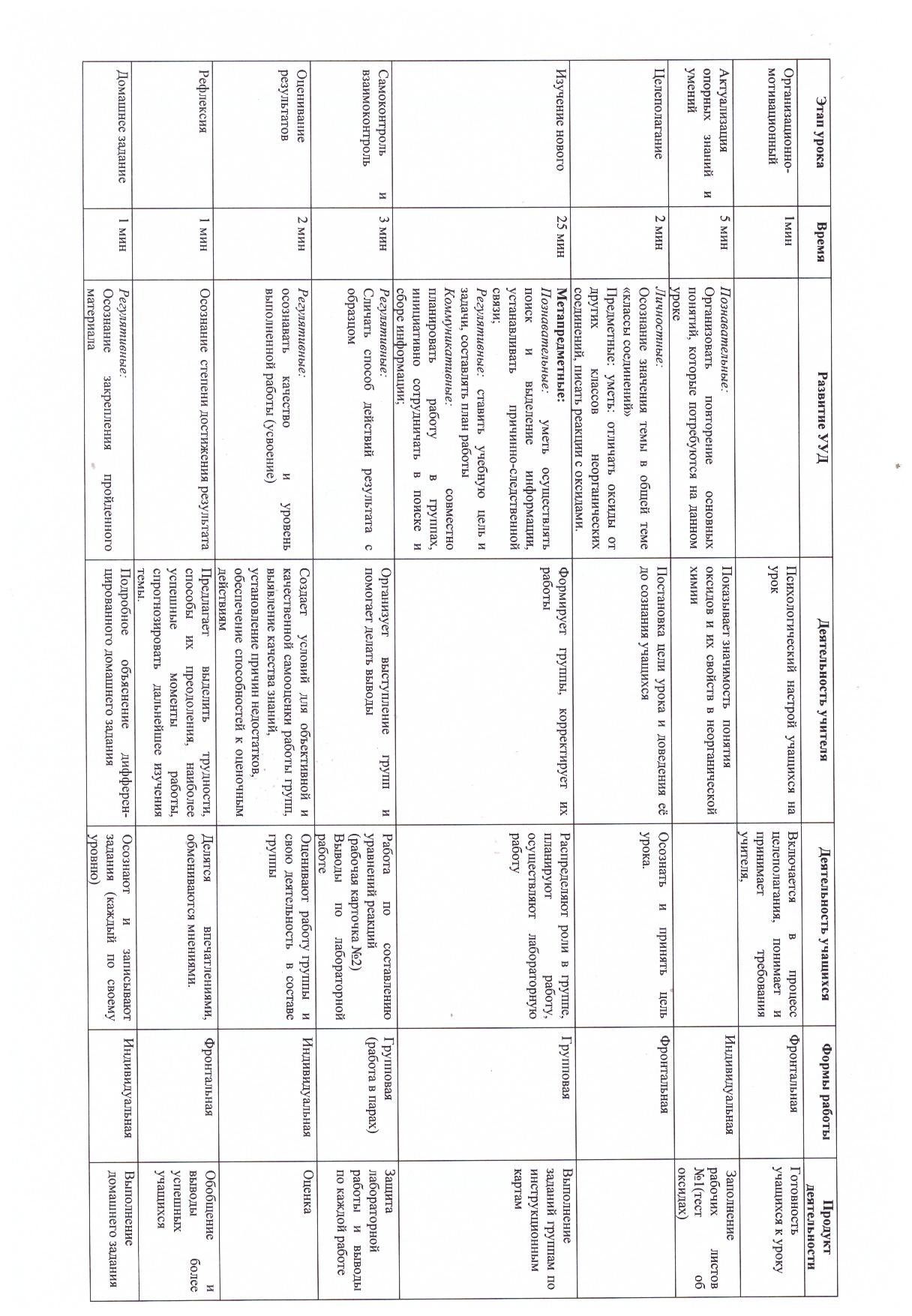 Домашнее задание: П. № 38   по учебнику Габриелян О.С. Химия 8 класс.На оценку «5» - Как различить кислотные, основные оксиды? Дать объяснение, записать уравнения химических реакций между СО2, К2О, Н2О, НСl, NаОН.На оценку «4» - Составить уравнения реакций согласно схемам:S   →   SО2 →  Н2ОS3Nа    →   Nа2О →  NаOНа оценку «3» - Записать уравнения химических реакций:SO3  + КOH =SO3 + H2O =CaO + HCl  =Творческое задание (по желанию) Приготовить презентацию на тему  «Оксиды в нашей жизни».1 группа  Инструкционная картаЦель: обнаружить среди предложенных веществ оксиды. Порядок действий:1. Выбрать из предложенных неорганических веществ оксиды2. Подготовить отчёт. Записать названия выданных оксидов2  группа - Инструкционная картаЦель: Проанализировать информацию о взаимодействии основных оксидов с водой.Порядок действий:1. Прочитать текст учебника стр. 249-281.2. Проделать химическую реакцию взаимодействия  	   а) оксида кальция с водой;	   б) оксида углерода(IV) с водой.3. Составить уравнение реакции.4. Подготовить отчёт. Какие оксиды взаимодействуют с водой? Ответы занести в таблицу. 3 группа – Инструкционная картаЦель: проанализировать информацию о взаимодействии основного оксида с кислотой.Порядок действий:	1. Прочитать текст учебника на стр. 249, л/опыт № 27.2. Проделать химическую реакцию взаимодействия оксида меди и серной кислоты.3. Составить уравнение реакции.4. Подготовить отчёт. Ответы занести в таблицу. 4 группа - Инструкционная картаЦель: проанализировать информацию о взаимодействии кислотного оксида со щелочью (растворимым основанием).Порядок действий:1. Прочитать текст учебника на стр. 250, л/опыт 29.2. Проделать химическую реакцию взаимодействия оксида углерода (IV) с известковой водой.3. Составить уравнение реакции.4. Подготовить отчёт. Ответы занести в таблицу. Рабочая  карточка  ученика   ФИО____________________Правила техники безопасности. Запрещено:  пробовать вещества на вкус!!!Самовольно сливать и смешивать реактивы.Взбалтывать вещества необходимо, слегка покачивая пробирку.При разбавлении концентрированной серной кислоты выделяется большое количество теплоты. Поэтому смешивать концентрированную кислоту с водой следует с большой осторожностью: НАДО ВЛИВАТЬ СЕРНУЮ КИСЛОТУ В ВОДУ, А НЕ НАОБОРОТ. Если вливать воду в серную кислоту, то часть воды за счет выделения теплоты может нагреться до кипения. Кислота начнет разбрызгиваться и может попасть на кожу, в глаза.Щёлочь  вызывает ожоги. Поэтому попавшую на кожу или ткань кислоту необходимо тотчас смыть большим количеством воды, а затем слабым раствором уксусной и соляной кислотой  и вновь смыть водой. Рабочая  карточка  ученика ФИО____________________Правила техники безопасности. Запрещено:  пробовать вещества на вкус!!!Самовольно сливать и смешивать реактивы.Взбалтывать вещества необходимо, слегка покачивая пробирку.При разбавлении концентрированной серной кислоты выделяется большое количество теплоты. Поэтому смешивать концентрированную кислоту с водой следует с большой осторожностью: НАДО ВЛИВАТЬ СЕРНУЮ КИСЛОТУ В ВОДУ, А НЕ НАОБОРОТ. Если вливать воду в серную кислоту, то часть воды за счет выделения теплоты может нагреться до кипения. Кислота начнет разбрызгиваться и может попасть на кожу, в глаза.Щёлочь  вызывает ожоги. Поэтому попавшую на кожу или ткань кислоту необходимо тотчас смыть большим количеством воды, а затем слабым раствором уксусной и соляной кислотой  и вновь смыть водой. Оценочная карта № 2Дата___________________Класс______________________Постарайся точно вспомнить то, что слышал на уроке и ответь на поставленные вопросы:Самостоятельная работа.Классификация и свойства оксидов  в свете теории электрической диссоциации.Вариант 1.Из предложенных формул соединений: CaO, NO, P2O3, FeO, N2O5 – выпишите отдельно формулы основных и кислотных оксидов; укажите названия оксидов; составьте соответствующие им формулы гидроксидов – оснований или кислот. Составьте возможные уравнения химических реакций взаимодействия оксида фосфора (V) со следующими веществами: гидроксидом натрия, оксидом кремния, водой, углекислым газом. Вычислите массу оксида магния, образовавшегося при обжиге карбоната магния массой 90 г., содержащего 20 % примесей. Вариант 2.Из предложенных формул соединений: K2O, CO, SO3, MgO, N2O3 –отдельно выпишите формулы основных и кислотных оксидов; укажите названия оксидов; составьте соответствующие им формулы гидроксидов – оснований или кислот. Составьте возможные уравнения химических реакций взаимодействия оксида натрия с веществами: ортофосфорной кислоты, гидроксидом калия, водой, оксидом азота (V). Вычислите массу соли, образовавшейся при взаимодействии 6 л. углекислого газа (н.у.), содержащего  4 % примесей, с оксидом кальция. Оксиды Оксиды основныекислотныеРеактивы (формула и название вещества)Уравнения химической реакцииНаблюденияВыводРеактивы (формула и название вещества)Уравнения химической реакцииНаблюденияВыводРеактивы (формула и название вещества)Уравнения химической реакцииНаблюденияВывод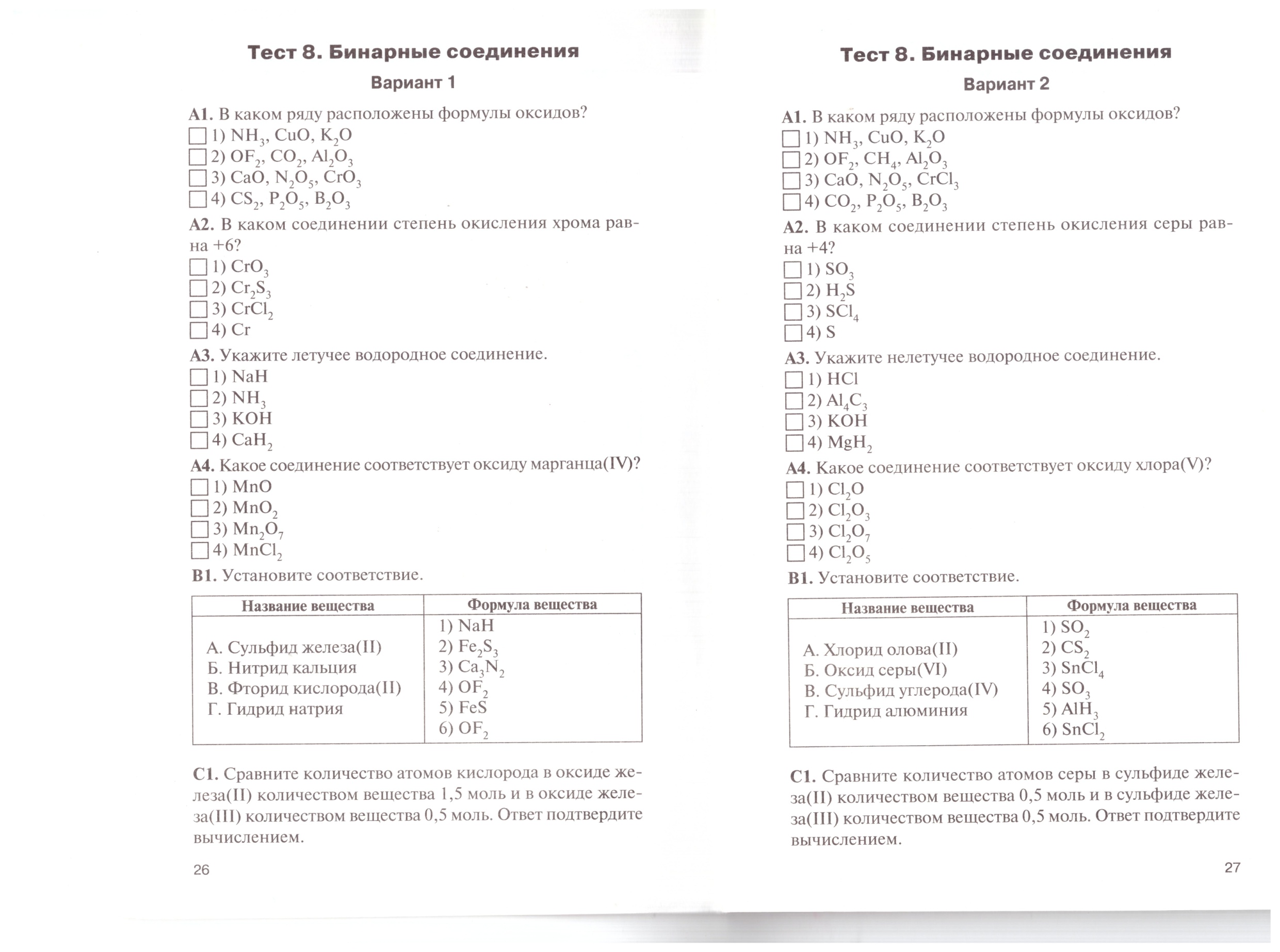 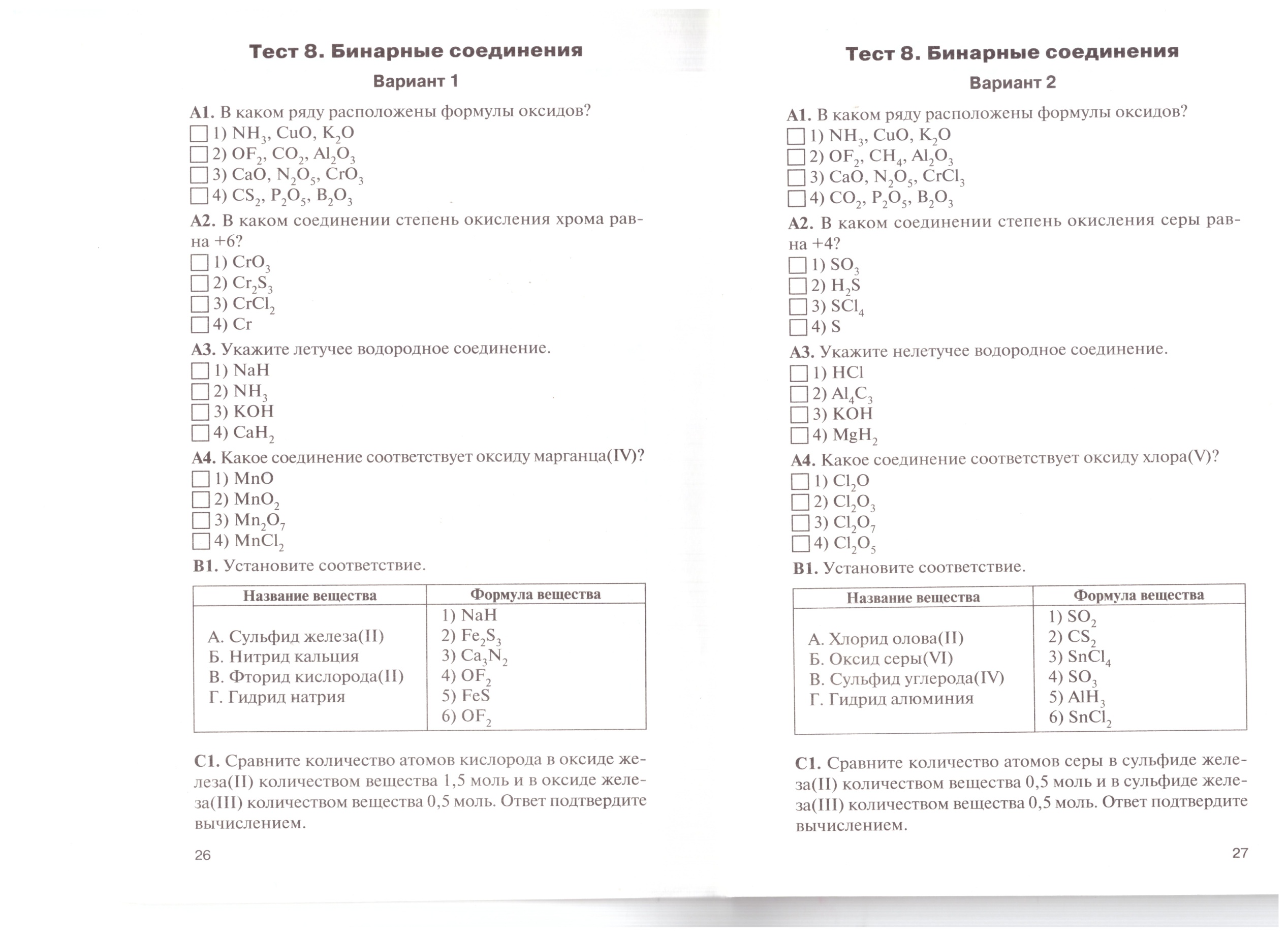 №ВопросыОтветы1Какова была тема урока?2Какая цель стояла перед тобой на уроке?3Каков вывод урока?4Как работали на уроке твои одноклассники?5Как работал ты на уроке?6Как ты думаешь, ты справишься с домашним заданием, полученном на уроке?